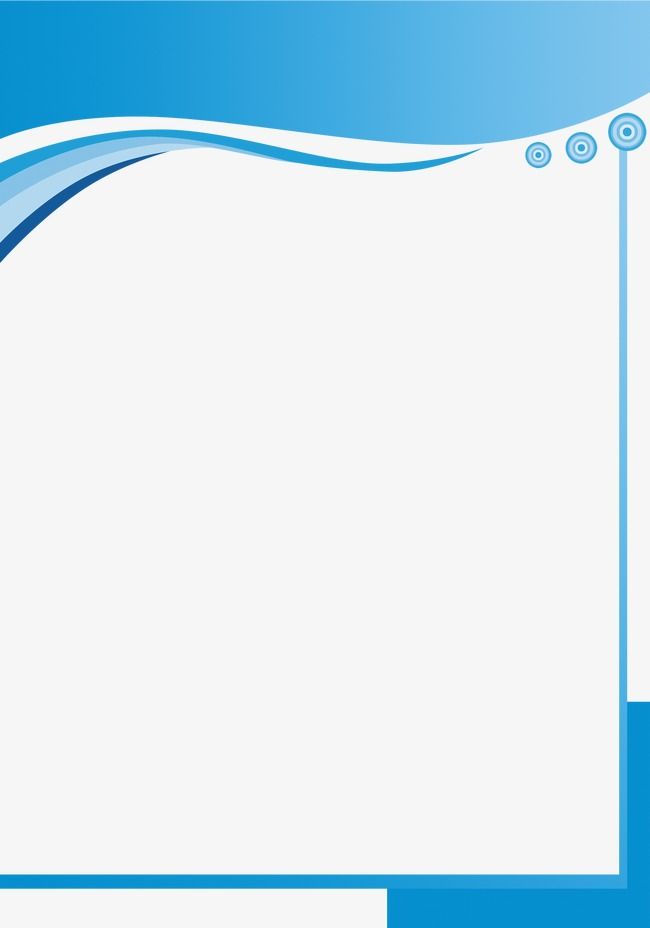 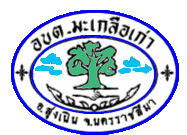 รายงานผลการดำเนินงานแผนป้องกันแลปราบปรามการทุจริตประจำปีงบประมาณ  พ.ศ. ๒๕๖๑องค์การบริหารส่วนตำบลมะเกลือเก่าอำเภอสูงเนิน  จังหวัดนครราชสีมารายงานผลการดำเนินการตามแผนป้องกันและปราบปรามการทุจริตองค์การบริหารส่วนตำบลมะเกลือเก่า ประจำปีงบประมาณ พ.ศ. ๒๕๖๑------------------------------------------------	องค์การบริหารส่วนตำบลมะเกลือเก่า  อำเภอสูงเนิน  จังหวัดนครราชสีมา  ได้มีการจัดทำแผนปฏิบัติการป้องกันและปราบปรามการทุจริต ประจำปีงบประมาณ พ.ศ. ๒๕๖๑ เพื่อใช้เป็นกรอบดำเนินงานในการป้องกันและปราบปรามการทุจริตภายในองค์การบริหารส่วนตำบลมะเกลือเก่า ซึ่งในปีงบประมาณ พ.ศ.๒๕๖๑ ได้จัดทำแผนปฏิบัติการในการวัดความสำเร็จของการดำเนินการตามแผนการป้องกันและปราบปรามการทุจริตขึ้น 	โดยองค์การบริหารส่วนตำบลมะเกลือเก่า ได้มอบหมายให้ส่วนราชการภายในรับไปดำเนินการ และบัดนี้การดำเนินการตามแผนป้องกันและปราบปรามการทุจริต องค์การบริหารส่วนตำบลมะเกลือเก่า ประจำปีงบประมาณ พ.ศ. ๒๕๖๑  ได้สิ้นสุดลงแล้ว  จึงขอรายงานผลการดำเนินงาน พร้อมทั้งระบุปัจจัยสนับสนุน ปัญหา อุปสรรค ข้อเสนอแนะในการปรับปรุงแผนฯ สำหรับกรอบแผนการดำเนินงาน  ดังนี้องค์การบริหารส่วนตำบลมะเกลือเก่าอำเภอสูงเนิน  จังหวัดนครราชสีมาส่วนที่ ๑แบบรายงานผลการดำเนินงานการป้องกันและปราบปรามการทุจริตองค์การบริหารส่วนตำบลมะเกลือเก่าประจำปีงบประมาณ ๒๕๖๑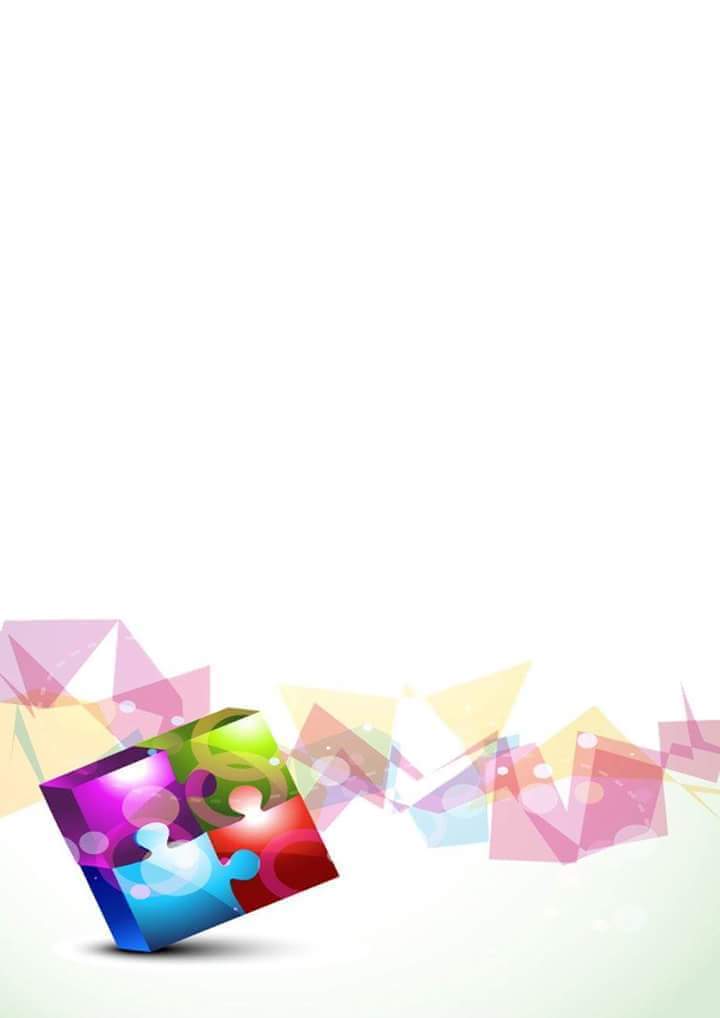 แบบรายงานผลการดำเนินงานเกี่ยวกับการป้องกันและปราบปรามการทุจริตองค์การบริหารส่วนตำบลมะเกลือเก่า  อำเภอสูงเนิน  จังหวัดนครราชสีมา			ผลงานปีงบประมาณ พ.ศ. ๒๕๖๑		    	ผลงานปีงบประมาณ พ.ศ. ๒๕๖๑ 		     	 รอบ ๖ เดือน 			     	 รอบ ๑๒ เดือน (ผลงานสะสม)แบบรายงานผลการดำเนินงานเกี่ยวกับการป้องกันและปราบปรามการทุจริตองค์การบริหารส่วนตำบลมะเกลือเก่า  อำเภอสูงเนิน  จังหวัดนครราชสีมา			ผลงานปีงบประมาณ พ.ศ. ๒๕๖๑		    	ผลงานปีงบประมาณ พ.ศ. ๒๕๖๑ 		     	 รอบ ๖ เดือน 	                          	  รอบ ๑๒ เดือน (ผลงานสะสม)แบบรายงานผลการดำเนินงานเกี่ยวกับการป้องกันและปราบปรามการทุจริตองค์การบริหารส่วนตำบลมะเกลือเก่า  อำเภอสูงเนิน  จังหวัดนครราชสีมา			ผลงานปีงบประมาณ พ.ศ. ๒๕๖๑		    	ผลงานปีงบประมาณ พ.ศ. ๒๕๖๑ 		     	 รอบ ๖ เดือน 			      	 รอบ ๑๒ เดือน (ผลงานสะสม)แบบรายงานผลการดำเนินงานเกี่ยวกับการป้องกันและปราบปรามการทุจริตองค์การบริหารส่วนตำบลมะเกลือเก่า  อำเภอสูงเนิน  จังหวัดนครราชสีมา			ผลงานปีงบประมาณ พ.ศ. ๒๕๖๑		    	ผลงานปีงบประมาณ พ.ศ. ๒๕๖๑ 		     	 รอบ ๖ เดือน 			     	 รอบ ๑๒ เดือน (ผลงานสะสม)แบบรายงานผลการดำเนินงานเกี่ยวกับการป้องกันและปราบปรามการทุจริตองค์การบริหารส่วนตำบลมะเกลือเก่า  อำเภอสูงเนิน  จังหวัดนครราชสีมา			ผลงานปีงบประมาณ พ.ศ. ๒๕๕๙		    	ผลงานปีงบประมาณ พ.ศ. ๒๕๖๐ 		     	 รอบ ๖ เดือน 			     	 รอบ ๑๒ เดือน (ผลงานสะสม)แบบรายงานผลการดำเนินงานเกี่ยวกับการป้องกันและปราบปรามการทุจริตองค์การบริหารส่วนตำบลมะเกลือเก่า  อำเภอสูงเนิน  จังหวัดนครราชสีมา			ผลงานปีงบประมาณ พ.ศ. ๒๕๖๑		    	ผลงานปีงบประมาณ พ.ศ. ๒๕๖๑ 		     	 รอบ ๖ เดือน 			     	 รอบ ๑๒ เดือน (ผลงานสะสม)แบบรายงานผลการดำเนินงานเกี่ยวกับการป้องกันและปราบปรามการทุจริตองค์การบริหารส่วนตำบลมะเกลือเก่า  อำเภอสูงเนิน  จังหวัดนครราชสีมา			ผลงานปีงบประมาณ พ.ศ. ๒๕๖๑		    	ผลงานปีงบประมาณ พ.ศ. ๒๕๖๑ 		     	 รอบ ๖ เดือน 			     	 รอบ ๑๒ เดือน (ผลงานสะสม)แบบรายงานผลการดำเนินงานเกี่ยวกับการป้องกันและปราบปรามการทุจริตองค์การบริหารส่วนตำบลมะเกลือเก่า  อำเภอสูงเนิน  จังหวัดนครราชสีมา			ผลงานปีงบประมาณ พ.ศ. ๒๕๕๙		    	ผลงานปีงบประมาณ พ.ศ. ๒๕๖๐ 		     	 รอบ ๖ เดือน 			     	 รอบ ๑๒ เดือน (ผลงานสะสม)แบบรายงานผลการดำเนินงานเกี่ยวกับการป้องกันและปราบปรามการทุจริตองค์การบริหารส่วนตำบลมะเกลือเก่า  อำเภอสูงเนิน  จังหวัดนครราชสีมา			ผลงานปีงบประมาณ พ.ศ. ๒๕๖๑		    	ผลงานปีงบประมาณ พ.ศ. ๒๕๖๑ 		     	 รอบ ๖ เดือน 			     	 รอบ ๑๒ เดือน (ผลงานสะสม)ส่วนที่ ๒รายงานผลการดำเนินงานโครงการ / มาตรการ / กิจกรรมตามแผนการป้องกันและปราบปรามการทุจริตองค์การบริหารส่วนตำบลมะเกลือเก่าประจำปีงบประมาณ ๒๕๖๑รายงานผลการดำเนินโครงการ/กิจกรรมตามแผนปฏิบัติการป้องกันการทุจริต  องค์การบริหารส่วนตำบลมะเกลือเก่าประจำปีงบประมาณ พ.ศ. ๒๕๖๑................................................	องค์การบริหารส่วนตำบลมะเกลือเก่า ได้มีการจัดทำแผนปฏิบัติการป้องกันการทุจริต ประจำปีงบประมาณ พ.ศ. ๒๕๖๑  เพื่อใช้เป็นกรอบดำเนินงานในการป้องกันและปราบปรามการทุจริตภายในองค์การบริหารส่วนตำบลมะเกลือเก่า  ซึ่งในปีงบประมาณ พ.ศ. ๒๕๖๑  ได้จัดทำแผนปฏิบัติการในการวัดความสำเร็จของการดำเนินโครงการ/ กิจกรรม/ มาตรการต่างๆ ตามแผนปฏิบัติการป้องกันและปราบปรามการทุจริตขึ้น	โดยองค์การบริหารส่วนตำบลมะเกลือเก่า  ได้มอบหมายให้ส่วนราชการภายในรับไปดำเนินการ และบัดนี้การดำเนินการตามแผนปฏิบัติการป้องกันการทุจริตฯ ประจำปีงบประมาณ พ.ศ. ๒๕๖๑ ได้สิ้นสุดลงแล้ว จึงขอรายงานผลการดำเนินงาน  โครงการ/ กิจกรรม / มาตรการ ตามที่บรรจุไว้ในแผนปฏิบัติการป้องกันและปราบปรามการทุจริตขององค์การบริหารส่วนตำบลมะเกลือเก่า  พร้อมทั้งระบุปัจจัย ข้อมูล  ปัญหา  อุปสรรค ข้อเสนอแนะในการปรับปรุงแผนฯ เพื่อเป็นกรอบแนวทางในการจัดทำแผนการดำเนินงานป้องกันและปราบปรามการทุจริต ตามภารกิจและอำนาจหน้าที่ ดังนี้มิติที่ ๑  การสร้างสังคมไม่ทนต่อการทุจริต	เป็นการสร้างจิตสำนึกและความตระหนักแก่บุคคลทั้งข้าราชการการเมือง ฝ่ายบริหาร ข้าราชการการเมือง ฝ่ายสภาท้องถิ่น  และฝ่ายประจำขององค์กรปกครองส่วนท้องถิ่น	การดำเนินงาน	๑.๑ มาตรการจัดทำแผนป้องกันการทุจริต องค์การบริหารส่วนตำบลมะเกลือเก่า	      	องค์การบริหารส่วนตำบลมะเกลือเก่า ได้ดำเนินการจัดทำแผนป้องกันการทุจริต ประจำปีงบประมาณ  พ.ศ. ๒๕๖๑ เพื่อเป็นแนวทางในการติดตาม ตรวจสอบการดำเนินงานให้เป็นไปด้วยความโปร่งใส  ตรวจสอบได้ เพื่อสร้างจิตสำนึกและปลูกผังความซื่อสัตย์สุจริต  สร้างกลไกการป้องกันการทุจริต สร้างประสิทธิภาพในการป้องกันการทุจริต		ผลการดำเนินงาน		องค์การบริหารส่วนตำบลมะเกลือเก่า ได้ดำเนินการจัดทำแผนป้องกันการทุจริต ประจำปีงบประมาณ  ๒๕๖๑  เพื่อใช้เป็นกรอบการดำเนินงานให้กับผู้บริหาร ข้าราชการ พนักงาน ของหน่วยงานในสังกัดองค์การบริหารส่วนตำบลมะเกลือเก่า  ในการกำกับติดตามผู้ปฏิบัติงานให้ดำเนินงานตามเป้าหมายที่กำหนดและจัดทำการประเมินคุณธรรม ความโปร่งใสขององค์การบริหารส่วนตำบลมะเกลือเก่า เป็นการสร้างความโปร่งใส การบริหารงานมีความยุติธรรมและการมีส่วนร่วมในการปฏิบัติงานที่ดี อบรมเพิ่มพูนความรู้  พัฒนาความสามารถเพิ่มมากขึ้น ได้มาตรฐานการปฏิบัติงานตามกฎ ระเบียบ มีความซื่อสัตย์ สุจริต  มีการให้บริการประชาชนด้วยความเป็นธรรม๒๑.๒ โครงการ อบต.พบประชาชน	การดำเนินงาน		องค์การบริหารส่วนตำบลมะเกลือเก่า ได้จัดโครงการ อบต.พบประชาชนขึ้น  โดยมีวัตถุประสงค์เพื่อให้ประชาชนที่อยู่ในพื้นที่ห่างไกลได้เข้าถึงการให้บริการของหน่วยงานของรัฐ  และการรับฟังการประชาสัมพันธ์ข้อมูลข่าวสารจากหน่วยงานต่างๆ ที่มาให้บริการ  การออกหน่วยการให้บริการขององค์การบริหารส่าวนตำบลมะเกลือเก่า  และการรายงานผลการดำเนินงานในด้านต่างๆ ให้ประชาชนในตำบลมะเกลือเก่าได้ทราบโดยการจัดนิทรรศการ		ผลการดำเนินงาน		องค์การบริหารส่วนตำบลมะเกลือเก่า ได้จัดโครงการ อบต.พบประชาชนเพื่อออกหน่วยให้บริการประชาชนตำบลมะเกลือเก่าในพื้นที่ห่างไกลการเข้าถึงการให้บริการของรัฐ และการประชาสัมพันธ์ข้อมูลข่าวสารผลการดำเนินงานขององค์การบริหารส่วนตำบลมะเกลือเก่า ให้ประชาชนได้ทราบ โดยจัดขึ้นในวันที่ ๓๐ เมษายน  พ.ศ. ๒๕๖๐ ณ ศูนย์การเรียนรู้เศรษฐกิจพอเพียงตามแนวพระราชดำริ เขาสามสิบส่าง  บ้านคำไฮ  ตำบลมะเกลือเก่า อำเภอสูงเนิน  จังหวัดนครราชสีมา๑.๓  กิจกรรมส่งเสริมการเรียนรู้ตามหลักปรัชญาเศรษฐกิจพอเพียง	การดำเนินงาน 	เป็นโครงการที่ส่งเสริมให้ประชาชนในตำบลมะเกลือเก่า  ดำเนินการชีวิตให้เป็นไปตามแนวคิดพระบาทสมเด็จพระเจ้าอยู่หัวภูมิพลอดุลเดช  ในรัชการที่ ๙  โดยการจัดกิจกรรมให้กับกลุ่มเด็ก  เยาวชน  และประชานในตำบลมะเกลือเก่า  ทั้งในหมู่บ้าน  โรงเรียน และระดับตำบล	ผลการดำเนินงาน 	องค์การบริหารส่วนตำบลมะเกลือเก่า ได้จัดโครงการกิจกรรมตามหลักปรัชญาเศรษฐกิจพอเพียงให้กับเด็กนักเรียน ประชาชน และกลุ่มประชาชนที่เกี่ยวข้องกับป่าชุมชน จำนวน  ๓  โครงการ  ได้แก่	๑.๒.๑  โครงการฟื้นฟูป่าต้นน้ำ	๑.๒.๒  โครงการสวนพฤกษศาสตร์โรงเรียน	๑.๒.๓  โครงการอบรมการใช้ประโยชน์จากป่าไม้อย่างสร้างสรรค์	๑.๔ กิจกรรมเด็กดี (การบำเพ็ญประโยชน์ของสภาเด็กและเยาวชนตำบลมะเกลือเก่า)		การดำเนินงาน		เป็นโครงการ/กิจกรรมที่ส่งเสริมให้สภาเด็กและเยาวชนตำบล เด็กนักเรียนในโรงเรียน ได้ประกอบกิจกรรมที่สร้างสรรค์และจัดกิจกรรมบำเพ็ญประโยชน์เพื่อสังคมในตำบลมะเกลือเก่า 		ผลการดำเนินงาน		สภาเด็กและเยาวชนตำบลมะเกลือเก่า ได้ทำกิจกรรมร่วมกับองค์การบริหารส่วนตำบลมะเกลือเก่า อำเภอสูงเนิน  จังหวัดนครราชสีมา  ในการออกทำกิจกรรมที่เกี่ยวข้องกับสภาเด็กและเยาวชน  การทำกิจกรรมบำเพ็ญประโยชน์ต่างๆ เพื่อสังคม ๓มิติที่ ๒  การบริหารราชการเพื่อป้องกันการทุจริต	เป็นการทำกิจกรรมเพื่อแสดงเจตจำนงต่อต้านการทุจริตของบุคลากรในองค์การบริหารส่วนตำบลมะเกลือเก่า  รวมถึงการปฏิบัติงานให้เป็นไปด้วยความโปร่งใส ตรวจสอบได้	๒.๑ กิจกรรมประกาศเจตจำนงต่อต้านการทุจริตของผู้บริหาร		การดำเนินงาน		 เป็นการประกาศเจตจำนงของผู้บริหารในการปฏิบัติงานด้วยความซื่อสัตย์สุจริต มีคุณธรรม จริยธรรม และจิตสำนึกความเป็นข้าราชการ ควบคู่กับการบริหารจัดการภาครัฐที่มีประสิทธิภาพ เพื่อป้องกันและปราบปรามการทุจริตและประพฤติมิชอบของเจ้าหน้าที่ภาครัฐทุกระดับ		ผลการดำเนินงาน		ผู้บริหารองค์การบริหารส่วนตำบลมะเกลือเก่า  ได้จัดทำประกาศองค์การบริหารส่วนตำบลมะเกลือเก่า  เรื่อง นโยบายคุณธรรมความโปร่งใส ประจำปี ๒๕๖๑  ประกาศและประชาสัมพันธ์ให้ข้าราชการและพนักงานทราบในคราวประชุม	๒.๒ การเผยแพร่ข้อมูลข่าวสารด้านการจัดซื้อ – จัดจ้าง		การดำเนินงาน		องค์การบริหารส่วนตำบลมะเกลือเก่า ได้มีมาตรการการประชาสัมพันธ์งานด้านข้อมูลข่าวสารด้านการจัดซื้อ-จัดจ้าง  ผ่านศูนย์ข้อมูลข่าวสารอำเภอสูงเนิน   ป้ายประกาศประชาสัมพันธ์ อบต.มะเกลือเก่า   เว็บไซต์องค์การบริหารส่วนตำบลมะเกลือเก่า www.makluakao.go.th   		ผลการดำเนินงาน		องค์การบริหารส่วนตำบลมะเกลือเก่า  มีการจัดทำประกาศเผยแพร่ข้อมูลข่าวสารด้านการจัดซื้อ-จัดจ้าง ตามช่องทางต่างๆ ให้ประชาชนทราบ๒.๓ มาตรการลดขั้นตอนและระยะเวลากรปฏิบัติราชการ		การดำเนินงาน		องค์การบริหารส่วนตำบลมะเกลือเก่า  ได้มีมาตรการการจัดทำประกาศลดขั้นตอนการปฏิบัติราชการให้ประชาชน		ผลการดำเนินงาน		องค์การบริหารส่วนตำบลมะเกลือเก่า  ได้จัดทำประกาศลดขั้นตอนการปฏิบัติราชการ และประชาสัมพันธ์ตามช่องทางต่างๆ ให้ประชาชนทราบ๒.๔ มาตรการการมอบอำนาจ อนุมัติ อนุญาต สั่งการเพื่อลดขั้นตันการปฏิบัติราชการ		การดำเนินงาน		ผู้บริหารองค์การบริหารส่วนตำบลมะเกลือเก่า  ได้มีมาตรการจัดทำคำสั่งมอบอำนาจ  อนุมัติ อนุญาต  เพื่อลดขั้นตอนการปฏิบัติงาน ในการอำนวยความสะดวก และเกิดความรวดเร็วในการให้บริการแก่ประชาชนในการมาติดต่อราชการ ๔		ผลการดำเนินงาน		องค์การบริหารส่วนตำบลมะเกลือเก่า  ได้จัดทำคำสั่งมอบอำนาจ อนุมัติ อนุญาต เพื่อลดขั้นตอนการปฏิบัติงาน ในการอำนวยความสะดวก และเกิดความรวดเร็วในการให้บริการแก่ประชาชนในการมาติดต่อราชการ ๒.๕ มาตรการออกคำสั่งมอบหมายหน้าที่การปฏิบัติงานของนายก ปลัด และหัวหน้าส่วนราชการ		การดำเนินงาน		ผู้บริหารองค์การบริหารส่วนตำบลมะเกลือเก่า  ได้มีมาตรการจัดทำคำสั่งมอบหมายหน้าที่การปฏิบัติงาน ให้กับปลัด อบต. และหัวหน้าส่วนราชการภายในองค์การบริหารส่วนตำบลมะเกลือเก่า  เพื่ออำนวยความสะดวก และเกิดความรวดเร็วในการให้บริการแก่ประชาชนในการมาติดต่อราชการ 		ผลการดำเนินงาน		องค์การบริหารส่วนตำบลมะเกลือเก่า  ได้จัดทำคำสั่งมอบหมายหน้าที่การปฏิบัติงาน ให้กับปลัด อบต. และหัวหน้าส่วนราชการภายในองค์การบริหารส่วนตำบลมะเกลือเก่า  เพื่ออำนวยความสะดวก และเกิดความรวดเร็วในการให้บริการแก่ประชาชนในการมาติดต่อราชการ๒.๖ กิจกรรมการเชิดชูเกียรติผู้บริหารและประชาชน ผู้ปฏิบัติงานดีเด่น		การดำเนินงาน		องค์การบริหารส่วนตำบลมะเกลือเก่า มีการเสนอชื่อผู้บริหาร หรือคัดเลือกประชาชนตำบลมะเกลือเก่า เข้ารับรางวัลเชิดชูเกียรติในการทำผลงานดีเด่น		ผลการดำเนินงาน		องค์การบริหารส่วนตำบลมะเกลือเก่า  ได้เสนอชื่อผู้บริหารเข้ารับรางวัลนายเอกชัย  พรหมพันธ์ใจ   	นายกองค์การบริหารส่วนตำบลมะเกลือเก่า- ได้รับประกาศเกียรติคุณรางวัล  “องค์กรปกครองส่วนท้องถิ่นบริหารตามหลักธรรมาภิบาล  และผู้นำท้องถิ่นดีเด่น”  ประจำปี  ๒๕๖๐  ครั้งที่ ๑๗  เมื่อวันที่ ๙ พฤษภาคม ๒๕๖๐   ณ โรงแรมรอเยลรัตนโกสิน ถนนราชดำเนิน กรุงเทพฯนายเอกชัย  พรหมพันธ์ใจ	นายกองค์การบริหารส่วนตำบลมะเกลือเก่า- ได้รับรางวัลประกาศเกียรติคุณรางวัล  “นักปกครองส่วนท้องถิ่นดีเด่น” ประจำปี ๒๕๖๐		       สาขาส่งเสริมคุณภาพชีวิต  ณ โรงแรมเอเชียแอร์พอร์ต		นายวินัย  นิลสูงเนิน  		รองนายกองค์การบริหารส่วนตำบลมะเกลือเก่า- ได้รับรางวัลประกาศเกียรติคุณรางวัล  “นักปกครองท้องถิ่นดีเด่น” ประจำปี  ๒๕๖๐  สาขาส่งเสริมคุณภาพชีวิต  ณ โรงแรมเอเชียแอร์พอร์ต	๒.๗ มาตรการจัดทำข้อตกลงการปฏิบัติราชการ		การดำเนินงาน		กระทรวงมหาดไทย ได้มีข้อแนะนำเกี่ยวกับแนวทางวิธีการบริหารกิจการบ้านเมืองที่ดีของ อปท. และแนะนำให้ อปท.ทุกแห่ง ดำเนินการจัดทำหลักเกณฑ์บริหารจัดการบ้านเมืองที่ดีเพิ่มเติม ในเรื่องการจัดทำ๕ข้อตกลงในการปฏิบัติราชการ เพื่อให้สอดคล้องกับมาตรฐานการปฏิบัติราชการของ อปท. และข้อ ๒.๗ ดำเนินการทำข้อตกลงการปฏิบัติราชการระหว่างส่วนราชการกับผู้บริหารท้องถิ่น		ผลการดำเนินงาน		องค์การบริหารส่วนตำบลมะเกลือเก่า  ได้ดำเนินการจัดทำข้อตกลงการปฏิบัติราชการ และประกาศใช้ข้อตกลงการปฏิบัติราชการระหว่างพนักงาน กับ ผู้บริหารองค์การบริหารส่วนตำบลมะเกลือเก่า ประจำปีงบประมาณ พ.ศ. ๒๕๖๑ ๒.๘ มาตรการให้ความร่วมมือกับหน่วยงานตรวจสอบทั้งภาครัฐและองค์กรอิสระ		การดำเนินงาน		การให้ความร่วมมือกับหน่วยตรวจ/ และองค์กรอิสระ ตรวจประเมิน ประสิทธิภาพขององค์กรปกครองส่วนท้องถิ่น (LPA) และการตรวจประเมินคุณธรรมความโปร่งใสในการดำเนินงานของหน่วยงานภาครัฐ (ITA)		ผลการดำเนินงาน		องค์การบริหารส่วนตำบลมะเกลือเก่า  ได้ให้ความร่วมมือกับหน่วยตรวจ/ และองค์กรอิสระในการรับตรวจประเมิน  ประสิทธิภาพขององค์กรปกครองส่วนท้องถิ่น (LPA) และการตรวจประเมินคุณธรรมความโปร่งใสในการดำเนินงานของหน่วยงานภาครัฐ (ITA)มิติที่ ๓ ส่งเสริมบทบาทและการมีส่วนร่วมของภาคประชาชน	๓.๑ โครงการพัฒนาระบบบริการประชาชนเชิงรุก		การดำเนินงาน		เป็นโครงการที่จัดทำป้ายประชาสัมพันธ์ศูนย์ข้อมูลข่าวสาร อบต.มะเกลือเก่า  การปรับปรุงบอร์ดประชาสัมพันธ์หน้าที่ทำการ อบต. และจัดตั้งศูนย์ให้บริการประชาชนในพื้นที่ห่างไกล เพื่ออำนวยความสะดวกแก่ประชาชนที่อยู่ในพื้นที่ห่างไกลในการเดินทางมาติดต่อราชการขององค์การบริหารส่วนตำบลมะเกลือเก่า		ผลการดำเนินงาน		องค์การบริหารส่วนตำบลมะเกลือเก่า  ได้ดำเนินการจัดทำป้ายประชาสัมพันธ์ศูนย์ข้อมูลข่าวสารองค์การบริหารส่วนตำบลมะเกลือเก่า การปรับปรุงบอร์ดประชาสัมพันธ์หน้าที่ทำการ อบต. และจัดตั้งศูนย์ให้บริหารประชาชนในพื้นที่ห่างไกล เพื่ออำนวยความสะดวกแก่ประชาชนที่อยู่ในพื้นที่ห่างไกลในการเดินทางมาติดต่อราชการองค์การบริหารส่วนตำบลมะเกลือเก่า 	๓.๒ กิจกรรมการเผยแพร่ข้อมูลข่าวสารที่สำคัญ	      - มาตรการจัดทำช่องทางที่ประชาชนเข้าถึงข้อมูลข่าวสาร		การดำเนินงาน		เป็นการดำเนินกิจกรรมจัดทำช่องทางการให้บริการประชาชนผ่านช่องทางต่างๆ เช่น บอร์ดประชาสัมพันธ์ การจัดทำแผ่นพับ การจัดทำวารสาร เว็บไซต์ อบต.  เฟสบุ๊ค  ไลน์  ยูทูป ฯลฯ		ผลการดำเนินงาน		องค์การบริหารส่วนตำบลมะเกลือเก่า ดำเนินการจัดทำช่องทางการให้บริการประชาชนผ่านช่องทางต่างๆ เช่น บอร์ดประชาสัมพันธ์ การจัดทำแผ่นพัด การจัดทำวารสาร เว็บไซต์ อบต.  เฟสบุ๊ค  ไลน์  ยูทูป และสื่อต่างๆ ๖๓.๓ มาตรการแต่งตั้งคณะกรรมการสนับสนุนการจัดทำแผนพัฒนาองค์การบริหารส่วนตำบลมะเกลือเก่า	      - มาตรการแต่งตั้งคณะกรรมการประเมินผลแผนพัฒนา อบต.มะเกลือเก่า 		การดำเนินงาน		ตามระเบียบกระทรวงมหาดไทยว่าด้วยการจัดทำแผนพัฒนาองค์กรปกครองส่วนท้องถิ่น พ.ศ. ๒๕๔๘ รวมแก้ไขเพิ่มเติม ส่งเสริมให้ตัวแทนประชาชนจากทุกภาคส่วนมีส่วนร่วมและแสดงความคิดเห็นในการจัดทำร่างแผนพัฒนาท้องถิ่นสี่ปี คณะกรรมการสนับสนุนการจัดทำแผนพัฒนาและคณะกรรมการติดตามและประเมินผลแผนพัฒนาองค์การบริหารส่วนตำบลมะเกลือเก่า 		ผลการดำเนินงาน		งานวิเคราะห์นโยบายและแผน สำนักปลัด องค์การบริหารส่วนตำบลมะเกลือเก่า ได้ดำเนินการแต่งตั้งตัวแทนจากภาคประชาชน ผู้นำกลุ่ม องค์กรต่างๆ เข้าร่วมเป็นคณะกรรมการสนับสนุนการจัดทำแผนและคณะกรรมการประเมินผลแผนพัฒนา อบต.มะเกลือเก่า ตามระเบียบว่าด้วยการจัดทำแผนพัฒนา๓.๔ มาตรการแต่งตั้งคณะกรรมการดำเนินการจัดหาพัสดุ		การดำเนินงาน		เพื่อให้กลไกภาคประชาชนได้มีส่วนร่วมกับองค์การบริหารส่วนตำบลมะเกลือเก่า ในการติดตามตรวจสอบการดำเนินงาน ด้านการจัดซื้อ – จัดจ้าง เพื่อให้เป็นไปด้วยความโปร่งใส ตรวจสอบได้		ผลการดำเนินงาน		องค์การบริหารส่วนตำบลมะเกลือเก่า ได้ดำเนินการจัดทำเรียบร้อยแล้วมิติที่ ๔  การส่งเสริมปรับปรุงกลไกในการตรวจสอบการปฏิบัติราชการขององค์กรปกครองส่วนท้องถิ่น	๔.๑ มาตรการจัดทำแผนตรวจสอบภายใน		- กิจกรรมการจัดทำแผนตรวจสอบภายใน		- มาตรการติดตามและประเมินผลควบคุมภายใน		การดำเนินงาน		ตามระเบียบคณะกรรมการตรวจเงินแผ่นดิน ว่าด้วยการกำหนดมาตรฐานการควบคุมภายใน พ.ศ. ๒๕๔๔ กำหนดให้หน่วยงานรับตรวจติดตามประเมินผลควบคุมภายในที่ได้กำหนดไว้ และรายงานต่อผู้บังคับบัญชาและคณะกรรมการตรวจเงินแผ่นดินอย่างน้อยปีละครั้ง เพื่อเป็นการติดตามประเมินผลควบคุมภายในทั้งในระบบหน่วยงานย่อยและระดับองค์การ		ผลการดำเนินงาน		หน่วยตรวจองค์การบริหารส่วนตำบลมะเกลือเก่า ได้ดำเนินการวางแผนและดำเนินการตรวจติดตามควบคุมภายใน ประจำปีงบประมาณ พ.ศ. ๒๕๖๑  ทั้งระดับหน่วยงานย่อยและระดับองค์กร และรายงานต่อผู้บังคับบัญชาและคณะกรรมการตรวจเงินแผ่นดิน๗	๔.๒ กิจกรรมรายงานผลการจ่ายเงินให้ประชาชนทราบ		การดำเนินงาน		เป็นการปฏิบัติงานด้านการเงินการคลัง เพื่อให้เกิดความโปร่งใส ตรวจสอบได้ เป็นการเปิดโอกาสให้ประชาชนสามารถตรวจสอบและซักถามได้		ผลการดำเนินงาน		กองคลัง องค์การบริหารส่วนตำบลมะเกลือเก่า มีการดำเนินการให้เป็นไปตามหลักการบริหารงานด้านการเงิน การคลัง การประชาสัมพันธ์ข้อมูลด้านการเงิน โดยการปิดประกาศบอร์ดหน้าที่ทำการองค์การบริหารส่วนตำบล  ผ่านทางเว็บไซท์ หน่วยงาน  หนังสือประชาสัมพันธ์หมู่บ้าน เป็นต้น	๔.๓ กิจกรรมการจัดหาคณะกรรมการจัดซื้อ-จัดจ้าง จากตัวแทนชุมชน 		การดำเนินงาน 		การบริหารราชการแบบมีส่วนร่วมตามเจตนารมณ์ของรัฐธรรมนูญ พ.ร.บ.ระเบียบบริหารราชการ แผ่นดิน พ.ศ. ๒๕๔๕  หลักเกณฑ์การบริหารกิจการบ้านเมืองที่ดี พ.ศ. ๒๕๔๖  องค์กรปกครองส่วนท้องถิ่นมีการ สนับสนุนให้ตัวแทนภาคประชาชนมีส่วนร่วมในการตรวจสอบการจัดซื้อ-จัดจ้าง		ผลการดำเนินงาน 		กองคลัง องค์การบริหารส่วนตำบลมะเกลือเก่า ได้ดำเนินการสอบถามไปยังหมู่บ้านแต่ละหมู่บ้าน  เพื่อขอความอนุเคราะห์ตัวแทนภาคประชาชนเป็นคณะกรรมการดำเนินการจัดซื่อ-จัดจ้าง 	๔.๔ โครงการอบรมและศึกษาดูงานเพื่อพัฒนาศักยภาพข้าราชการและสมาชิก อบต.		การดำเนินงาน 		องค์กรปกครองส่วนท้องถิ่นมีบทบาทสำคัญต่อการพัฒนาทางการเมืองเศรษฐกิจ และสังคม ทำ ให้องค์กรปกครองส่วนท้องถิ่นต้องมีการพัฒนาศักยภาพผู้บริหาร สมาชิก ข้าราชการและพนักงาน ให้มีความพร้อม ที่จะรับทราบภารกิจ และเข้าใจการปฏิบัติงานที่ถูกต้อง และเป็นไปตามระเบียบกฎหมาย 		ผลการดำเนินงาน 		องค์การบริหารส่วนตำบลมะเกลือเก่า มีการจัดโครงการฝึกอบรมและศึกษาดูงานเพื่อพัฒนา ศักยภาพผู้บริหาร สมาชิก ข้าราชการและพนักงานเป็นประจำทุกปี ..........................................................................งาน/กิจกรรม/โครงการ ตัวชี้วัด เป้าหมาย ผลการดำเนินงาน ผลลัพธ์/ผลสัมฤทธิ์ งบประมาณ (ถ้ามี) งบประมาณ (ถ้ามี) งบประมาณ (ถ้ามี) แนวทางตามแผนบูรณาการงบประมาณป้องกันและปราบปรามการทุจริต แนวทางตามแผนบูรณาการงบประมาณป้องกันและปราบปรามการทุจริต แนวทางตามแผนบูรณาการงบประมาณป้องกันและปราบปรามการทุจริต หมายเหตุ งาน/กิจกรรม/โครงการ ตัวชี้วัด เป้าหมาย ผลการดำเนินงาน ผลลัพธ์/ผลสัมฤทธิ์ งบประมาณ บูรณาการงบประมาณ หน่วยงานผลการ เบิก-จ่าย สร้างจิตสำนึกและ ปลูกฝังความซื่อสัตย์สุจริต สร้างกลไก ป้องกันการทุจริต สร้างประสิทธิภาพ ในการป้องกันการทุจริต หมายเหตุ มิติที่ ๑ การสร้างสังคมที่ไม่ทนต่อการทุจริต มิติที่ ๑ การสร้างสังคมที่ไม่ทนต่อการทุจริต มิติที่ ๑ การสร้างสังคมที่ไม่ทนต่อการทุจริต มิติที่ ๑ การสร้างสังคมที่ไม่ทนต่อการทุจริต มิติที่ ๑ การสร้างสังคมที่ไม่ทนต่อการทุจริต มิติที่ ๑ การสร้างสังคมที่ไม่ทนต่อการทุจริต มิติที่ ๑ การสร้างสังคมที่ไม่ทนต่อการทุจริต มิติที่ ๑ การสร้างสังคมที่ไม่ทนต่อการทุจริต มิติที่ ๑ การสร้างสังคมที่ไม่ทนต่อการทุจริต มิติที่ ๑ การสร้างสังคมที่ไม่ทนต่อการทุจริต มิติที่ ๑ การสร้างสังคมที่ไม่ทนต่อการทุจริต ๑. มาตรการจัดทำแผนป้องกันการทุจริต อบต.มะเกลือเก่าแผนป้องกันการทุจริต  พ.ศ. ๒๕๖๑-๒๕๖๔อบต.มะเกลือเก่าสำนักปลัด จัดทำแผนป้องกันการทุจริต  พ.ศ.๒๕๖๑-๒๕๖๔ อย่างน้อย ๑ เล่ม ---๒ โครงการส่งเสริมการปฏิบัติงานตามหลักธรรมาภิบาลผู้บริหาร สมาชิก พนักงานจ้าง อบต.มะเกลือเก่า การจัดทำโครงการตามหลักธรรมาภิบาลอย่างน้อย ๑ โครงการ - ผู้บริหาร - สมาชิก  - ข้าราชการ  - พนักงานจ้าง - เกิดมาตรฐานและแนวทางการป้องกันการทุจริต - ป้องกันการแสวงหาผลประโยชน์ -๒๐,๐๐๐ -๓. กิจกรรมการออกสำรวจ ทรัพย์สินที่เข้าข่ายต้องเสียภาษี และค่าธรรมเนียมปริมาณการจัดเก็บรายได้เพิ่มมากขึ้น เจ้าของทรัพย์สินที่เข้าค่ายต้องเสียภาษี- ข้อมูลสถิติ ทรัพย์สินผู้ที่ต้องเสียภาษีเป็นปัจจุบัน---๔. กิจกรรมประชาคมหมู่บ้าน/ตำบลมะเกลือเก่า ผู้เช้าร่วมประชุมประชาคมหมู่บ้านจำนวน ๒๐ หมู่บ้านในตำบลมะเกลือเก่ามีประชาชนในหมู่บ้านมาเข้าร่วมประชาชม ไม่น้อยกว่าร้อยละ ๔๐๑๐,๐๐๐๕. กิจกรรมส่งเสริมการเรียนรู้ตามหลักปรัชญาเศรษฐกิจพอเพียง- โครงการฟื้นฟูป่าต้นน้ำ- โครงการสวนพฤกษศาสตร์ร.ร.หมู่บ้าน โรงเรียน และ ประชาชนนำแนวคิดตามหลักปรัชญาเศรษฐกิจพอเพียงไปปรับใช้เด็ก เยาวชน และประชาชน ตำบลมะเกลือเก่า - เด็ก เยาวชน และประชาชนตำบลมะเกลือเก่า ได้นำแนวคิดเศรษฐกิจพอเพียงไปปรับใช้ในการดำเนินชีวิต๕๐,๐๐๐๕๐,๐๐๐๖. กิจกรรมเด็กดี (การบำเพ็ญประโยชน์สภาเด็กและเยาวชน)กิจกรรมบำเพ็ญประโยชน์ในสภาเด็กและเยาวชน ตำบลมะเกลือเก่า สภาเด็กและเยาวชนตำบลมะเกลือเก่า- สภาเด็กและเยาวชนตำบลมะเกลือเก่า มีการจัดทำกิจกรรมต่างๆ เพื่อให้เกิดประโยชน์แก่ชุมชน และสังคม ในตำบลมะเกลือเก่า๑๐๐,๐๐๐๑๐๐,๐๐๐งาน/กิจกรรม/โครงการตัวชี้วัดเป้าหมายผลการดำเนินงานผลลัพธ์/ผลสัมฤทธิ์งบประมาณ (ถ้ามี)งบประมาณ (ถ้ามี)งบประมาณ (ถ้ามี)แนวทางตามแผนบูรณาการงบประมาณป้องกันและปราบปรามการทุจริตแนวทางตามแผนบูรณาการงบประมาณป้องกันและปราบปรามการทุจริตแนวทางตามแผนบูรณาการงบประมาณป้องกันและปราบปรามการทุจริตหมายเหตุงาน/กิจกรรม/โครงการตัวชี้วัดเป้าหมายผลการดำเนินงานผลลัพธ์/ผลสัมฤทธิ์งบประมาณ บูรณาการงบประมาณหน่วยงานผลการเบิก-จ่ายสร้างจิตสำนึกและปลูกฝังความซื่อสัตย์สุจริตสร้างกลไกป้องกันการทุจริตสร้างประสิทธิภาพในการป้องกันการทุจริตหมายเหตุมิติที่ ๒ การบริหารราชการเพื่อป้องกันการทุจริตมิติที่ ๒ การบริหารราชการเพื่อป้องกันการทุจริตมิติที่ ๒ การบริหารราชการเพื่อป้องกันการทุจริตมิติที่ ๒ การบริหารราชการเพื่อป้องกันการทุจริตมิติที่ ๒ การบริหารราชการเพื่อป้องกันการทุจริตมิติที่ ๒ การบริหารราชการเพื่อป้องกันการทุจริตมิติที่ ๒ การบริหารราชการเพื่อป้องกันการทุจริตมิติที่ ๒ การบริหารราชการเพื่อป้องกันการทุจริตมิติที่ ๒ การบริหารราชการเพื่อป้องกันการทุจริตมิติที่ ๒ การบริหารราชการเพื่อป้องกันการทุจริตมิติที่ ๒ การบริหารราชการเพื่อป้องกันการทุจริต๗. กิจกรรมประกาศเจตจำนงต่อต้านการทุจริตของผู้บริหารประกาศ อบต.มะเกลือเก่า แสดงเจตจำนงต่อต้านการทุจริตผู้บริหาร อบต.มะเกลือเก่า - ผู้บริหาร อบต.มะเกลือเก่า จัดทำประกาศเจตจำนงต่อต้านการทุจริต---๘. มาตรการสร้างความโปร่งใสในการบริหารงานการเงินการคลัง- การจัดทำแผนและกระบวนการจัดหาพัสดุ- การประชาสัมพันธ์ประกาศจัดซื้อจัดจ้างมีมากกว่า ๒ ช่องทางกองคลังตำบลมะเกลือเก่า- มีการจัดทำแผนการจัดหาพัสดุ และประชาสัมพันธ์ผ่านช่องทาง- มีการดำเนินการประชาสัมพันธ์การจัดซื้อจัดจ้างผ่านช่องทางต่างๆ มากกว่า ๒ ช่องทาง---๙. มาตรการการลดชั้นตอนและระยะเวลาการปฏิบัติราชการ- ลดระยะเวลา และขั้นตอนการปฏิบัติงานและการให้บริการประชาชนประชาชนผู้มารับบริการ- ประชาชนที่มาขอรับบริการได้รับบริการที่รวดเร็ว และถูกต้อง---๑๐. มาตรการมอบอำนาจการอนุมัติ อนุญาต สั่งการเพื่อลดขั้นตอนการปฏิบัติราชการ- การลดขั้นตอนการปฏิบัติราชการประชาชนผู้มารับบริการ- ประชาชนที่มาขอรับบริการได้รับบริการที่รวดเร็ว---๑๑. กิจกรรมเชิดชูเกียรติผู้บริหารและประชาชนผู้ปฏิบัติงานดีเด่นผู้บริหาร หรือประชาชนที่ได้รับรางวัลรางวัล- ผู้บริหารและประชาชนได้รับรางวัลผู้ปฏิบัติงานดีเด่นงาน/กิจกรรม/โครงการตัวชี้วัดเป้าหมายผลการดำเนินงานผลลัพธ์/ผลสัมฤทธิ์งบประมาณ (ถ้ามี)งบประมาณ (ถ้ามี)งบประมาณ (ถ้ามี)แนวทางตามแผนบูรณาการงบประมาณป้องกันและปราบปรามการทุจริตแนวทางตามแผนบูรณาการงบประมาณป้องกันและปราบปรามการทุจริตแนวทางตามแผนบูรณาการงบประมาณป้องกันและปราบปรามการทุจริตหมายเหตุงาน/กิจกรรม/โครงการตัวชี้วัดเป้าหมายผลการดำเนินงานผลลัพธ์/ผลสัมฤทธิ์งบประมาณ บูรณาการงบประมาณหน่วยงานผลการเบิก-จ่ายสร้างจิตสำนึกและปลูกฝังความซื่อสัตย์สุจริตสร้างกลไกป้องกันการทุจริตสร้างประสิทธิภาพในการป้องกันการทุจริตหมายเหตุมิติที่ ๒ การบริหารราชการเพื่อป้องกันการทุจริตมิติที่ ๒ การบริหารราชการเพื่อป้องกันการทุจริตมิติที่ ๒ การบริหารราชการเพื่อป้องกันการทุจริตมิติที่ ๒ การบริหารราชการเพื่อป้องกันการทุจริตมิติที่ ๒ การบริหารราชการเพื่อป้องกันการทุจริตมิติที่ ๒ การบริหารราชการเพื่อป้องกันการทุจริตมิติที่ ๒ การบริหารราชการเพื่อป้องกันการทุจริตมิติที่ ๒ การบริหารราชการเพื่อป้องกันการทุจริตมิติที่ ๒ การบริหารราชการเพื่อป้องกันการทุจริตมิติที่ ๒ การบริหารราชการเพื่อป้องกันการทุจริตมิติที่ ๒ การบริหารราชการเพื่อป้องกันการทุจริต๑๒. มาตรการการจัดทำข้อตกลงการปฏิบัติราชการ ๑๓. มาตรการให้ความร่วมมือกับหน่วยตรวจสอบทั้งภาครัฐและองค์กรอิสระ๑๔. มาตรการแต่งตั้งผู้รับผิดชอบเกี่ยวกับเรื่องร้องเรียน๑๕. มาตรการดำเนินการเกี่ยวกับเรื่องร้องเรียนกรณีมีบุคคลภายนอกหรือประชาชนกล่าวหาเจ้าหน้าที่ของ อบต.มะเกลือเก่า ทุจริตและปฏิบัติราชการตามอำนาจหน้าที่โดยมิชอบงาน/กิจกรรม/โครงการตัวชี้วัดเป้าหมายผลการดำเนินงานผลลัพธ์/ผลสัมฤทธิ์งบประมาณ (ถ้ามี)งบประมาณ (ถ้ามี)งบประมาณ (ถ้ามี)แนวทางตามแผนบูรณาการงบประมาณป้องกันและปราบปรามการทุจริตแนวทางตามแผนบูรณาการงบประมาณป้องกันและปราบปรามการทุจริตแนวทางตามแผนบูรณาการงบประมาณป้องกันและปราบปรามการทุจริตหมายเหตุงาน/กิจกรรม/โครงการตัวชี้วัดเป้าหมายผลการดำเนินงานผลลัพธ์/ผลสัมฤทธิ์งบประมาณ บูรณาการงบประมาณหน่วยงานผลการเบิก-จ่ายสร้างจิตสำนึกและปลูกฝังความซื่อสัตย์สุจริตสร้างกลไกป้องกันการทุจริตสร้างประสิทธิภาพในการป้องกันการทุจริตหมายเหตุมิติที่ ๒ การบริหารราชการเพื่อป้องกันการทุจริตมิติที่ ๒ การบริหารราชการเพื่อป้องกันการทุจริตมิติที่ ๒ การบริหารราชการเพื่อป้องกันการทุจริตมิติที่ ๒ การบริหารราชการเพื่อป้องกันการทุจริตมิติที่ ๒ การบริหารราชการเพื่อป้องกันการทุจริตมิติที่ ๒ การบริหารราชการเพื่อป้องกันการทุจริตมิติที่ ๒ การบริหารราชการเพื่อป้องกันการทุจริตมิติที่ ๒ การบริหารราชการเพื่อป้องกันการทุจริตมิติที่ ๒ การบริหารราชการเพื่อป้องกันการทุจริตมิติที่ ๒ การบริหารราชการเพื่อป้องกันการทุจริตมิติที่ ๒ การบริหารราชการเพื่อป้องกันการทุจริต ๑๔. มาตรการการมอบอำนาจอนุมัติ อนุญาต สั่งการเพื่อลดขั้นตอนการปฏิบัติราชการ การจัดทำคำสั่ง/มอบอำนาจการปฏิบัติงานของผู้บริหารคณะผู้บริหารการบริหารราชการเกิดความคล่องตัว สะดวก และรวดเร็ว---๑๕. มาตรการมอบอำนาจของนากยก อบต.การจัดทำคำสั่ง/ มอบอำนาจการปฏิบัติงานของผู้บริการคณะผู้บริหารการบริหารราชการเกิดความคล่องตัว สะดวก และรวดเร็ว---๑๖. มาตรการการออกคำสั่งมอบหมายของ นายก อบต. ปลัด และหัวหน้าส่วนราชการการจัดทำคำสั่ง/มอบอำนาจการปฏิบัติงานปลัด/ หน.ส่วนราชการปลัด/หน.ส่วนราชการการบริหารราชการเกิดความคล่องตัว สะดวก และรวดเร็ว---๑๗. กิจกรรมการเชิดชูเกียรติผู้บริหารและประชาชนผู้ปฏิบัติงานดีเด่น การจัดกิจรรม/ การเสนอชื่อผู้ปฏิบัติงานดีเด่นผู้บริหาร สมาชิก และประชาชน ตำบลมะเกลือเก่า - ผู้บริหาร และประชาชนทุกกลุ่มได้รับการเสนอชื่อเข้ารับรางวัล- เกิดความภาคภูมิใจแก่ผู้ปฏิบัติงาน---๑๘. กิจกรรมเชิดชูเกียรติประชาชนที่ปฏิบัติตามหลักปรัชญาเศรษฐกิจพอเพียงการจัดกิจกรรม/การเสนอชื่อผู้ปฏิบัติงานตามหลักปรัชญาเศรษฐกิจพอเพียงผู้บริหาร สมาชิก และประชาชน ต.มะเกลือเก่า - ผู้บริหาร และประชาชนทุกกลุ่มได้รับการเสนอชื่อเข้ารับรางวัล- เกิดความภาคภูมิใจแก่ผู้ปฏิบัติงาน---๑๙. มาตรการทำข้อตกลงปฏิบัติราชการการจัดทำข้อตกลงการปฏิบัติงานบุคลากรใน อบต.มะเกลือเก่า - มีข้อตกลงการปฏิบัติราชการ---งาน/กิจกรรม/โครงการตัวชี้วัดเป้าหมายผลการดำเนินงานผลลัพธ์/ผลสัมฤทธิ์งบประมาณ (ถ้ามี)งบประมาณ (ถ้ามี)งบประมาณ (ถ้ามี)แนวทางตามแผนบูรณาการงบประมาณป้องกันและปราบปรามการทุจริตแนวทางตามแผนบูรณาการงบประมาณป้องกันและปราบปรามการทุจริตแนวทางตามแผนบูรณาการงบประมาณป้องกันและปราบปรามการทุจริตหมายเหตุงาน/กิจกรรม/โครงการตัวชี้วัดเป้าหมายผลการดำเนินงานผลลัพธ์/ผลสัมฤทธิ์งบประมาณ บูรณาการงบประมาณหน่วยงานผลการเบิก-จ่ายสร้างจิตสำนึกและปลูกฝังความซื่อสัตย์สุจริตสร้างกลไกป้องกันการทุจริตสร้างประสิทธิภาพในการป้องกันการทุจริตหมายเหตุมิติที่ ๒ การบริหารราชการเพื่อป้องกันการทุจริตมิติที่ ๒ การบริหารราชการเพื่อป้องกันการทุจริตมิติที่ ๒ การบริหารราชการเพื่อป้องกันการทุจริตมิติที่ ๒ การบริหารราชการเพื่อป้องกันการทุจริตมิติที่ ๒ การบริหารราชการเพื่อป้องกันการทุจริตมิติที่ ๒ การบริหารราชการเพื่อป้องกันการทุจริตมิติที่ ๒ การบริหารราชการเพื่อป้องกันการทุจริตมิติที่ ๒ การบริหารราชการเพื่อป้องกันการทุจริตมิติที่ ๒ การบริหารราชการเพื่อป้องกันการทุจริตมิติที่ ๒ การบริหารราชการเพื่อป้องกันการทุจริตมิติที่ ๒ การบริหารราชการเพื่อป้องกันการทุจริต ๑๔. มาตรการการมอบอำนาจอนุมัติ อนุญาต สั่งการเพื่อลดขั้นตอนการปฏิบัติราชการ การจัดทำคำสั่ง/มอบอำนาจการปฏิบัติงานของผู้บริหารคณะผู้บริหารการบริหารราชการเกิดความคล่องตัว สะดวก และรวดเร็ว---๑๕. มาตรการมอบอำนาจของนายก อบต.การจัดทำคำสั่ง/ มอบอำนาจการปฏิบัติงานของผู้บริการคณะผู้บริหารการบริหารราชการเกิดความคล่องตัว สะดวก และรวดเร็ว---๑๖. มาตรการการออกคำสั่งมอบหมายของ นายก อบต. ปลัด และหัวหน้าส่วนราชการการจัดทำคำสั่ง/มอบอำนาจการปฏิบัติงานปลัด/ หน.ส่วนราชการปลัด/หน.ส่วนราชการการบริหารราชการเกิดความคล่องตัว สะดวก และรวดเร็ว---๑๗. กิจกรรมการเชิดชูเกียรติผู้บริหารและประชาชนผู้ปฏิบัติงานดีเด่น การจัดกิจรรม/การเสนอชื่อผู้ปฏิบัติงานดีเด่นผู้บริหาร สมาชิก และประชาชน ตำบลมะเกลือเก่า - ผู้บริหาร และประชาชนทุกกลุ่มได้รับการเสนอชื่อเข้ารับรางวัล- เกิดความภาคภูมิใจแก่ผู้ปฏิบัติงาน---๑๘. กิจกรรมเชิดชูเกียรติประชาชนที่ปฏิบัติตามหลักปรัชญาเศรษฐกิจพอเพียงการจัดกิจกรรม/การเสนอชื่อผู้ปฏิบัติงานตามหลักปรัชญาเศรษฐกิจพอเพียงผู้บริหาร สมาชิก และประชาชน ตำบลมะเกลือเก่า - ผู้บริหาร และประชาชนทุกกลุ่มได้รับการเสนอชื่อเข้ารับรางวัล- เกิดความภาคภูมิใจแก่ผู้ปฏิบัติงาน---๑๙. มาตรการทำข้อตกลงปฏิบัติราชการการจัดทำข้อตกลงการปฏิบัติงานบุคลการกรใน อบต.มะเกลือเก่า - มีข้อตกลงการปฏิบัติราชการ---งาน/กิจกรรม/โครงการตัวชี้วัดเป้าหมายผลการดำเนินงานผลลัพธ์/ผลสัมฤทธิ์งบประมาณ (ถ้ามี)งบประมาณ (ถ้ามี)งบประมาณ (ถ้ามี)แนวทางตามแผนบูรณาการงบประมาณป้องกันและปราบปรามการทุจริตแนวทางตามแผนบูรณาการงบประมาณป้องกันและปราบปรามการทุจริตแนวทางตามแผนบูรณาการงบประมาณป้องกันและปราบปรามการทุจริตหมายเหตุงาน/กิจกรรม/โครงการตัวชี้วัดเป้าหมายผลการดำเนินงานผลลัพธ์/ผลสัมฤทธิ์งบประมาณ บูรณาการงบประมาณหน่วยงานผลการเบิก-จ่ายสร้างจิตสำนึกและปลูกฝังความซื่อสัตย์สุจริตสร้างกลไกป้องกันการทุจริตสร้างประสิทธิภาพในการป้องกันการทุจริตหมายเหตุมิติที่ ๒ การบริหารราชการเพื่อป้องกันการทุจริตมิติที่ ๒ การบริหารราชการเพื่อป้องกันการทุจริตมิติที่ ๒ การบริหารราชการเพื่อป้องกันการทุจริตมิติที่ ๒ การบริหารราชการเพื่อป้องกันการทุจริตมิติที่ ๒ การบริหารราชการเพื่อป้องกันการทุจริตมิติที่ ๒ การบริหารราชการเพื่อป้องกันการทุจริตมิติที่ ๒ การบริหารราชการเพื่อป้องกันการทุจริตมิติที่ ๒ การบริหารราชการเพื่อป้องกันการทุจริตมิติที่ ๒ การบริหารราชการเพื่อป้องกันการทุจริตมิติที่ ๒ การบริหารราชการเพื่อป้องกันการทุจริตมิติที่ ๒ การบริหารราชการเพื่อป้องกันการทุจริต๒๐. มาตรการให้ความร่วมมือกับหน่วยงานตรวจสอบทั้งภาครัฐและองค์กรอิสระ- ผลการตรวจ ทั้งภาครัฐ และองค์กรอิสระทุกกองและสำนักอบต.ให้ความร่วมมือกับหน่วยตรวจสอบในการควบคุมการปฏิบัติงาน---๒๑. มาตรการแต่งตั้งผู้รับผิดชอบเกี่ยวกับเรื่องร้องเรียนจัดทำคำสั่ง/ประกาศแต่งตั้งผู้รับผิดชอบเรื่องร้องเรียน- หน่วยงาน- ประชาชน ผู้รับบริการเรื่องร้องเรียนได้รับการแก้ไขปัญหาอย่างรวดเร็วร---๒๒. มาตรการดำเนินการเกี่ยวกับเรื่องร้องเรียนกรณีบุคคลภายนอกหรือประชาชนกล่าวหา จนท.มะเกลือเก่า ทุจริตและปฏิบัติตามอำนาจหน้าที่- ไม่มีเรื่องร้องเรียน/ กล่าวหาการปฏิบัติงานในการทุจริต- ผู้บริหาร- สมาชิก- ข้าราชการ/ พนักงาน- ประชาชนเรื่องร้องเรียนของเจ้าหน้าที่ที่มีการทุจริตไม่มี---มิติที่ ๓ การส่งเสริมบทบาทและการมีส่วนร่วมของประชาชนมิติที่ ๓ การส่งเสริมบทบาทและการมีส่วนร่วมของประชาชนมิติที่ ๓ การส่งเสริมบทบาทและการมีส่วนร่วมของประชาชนมิติที่ ๓ การส่งเสริมบทบาทและการมีส่วนร่วมของประชาชนมิติที่ ๓ การส่งเสริมบทบาทและการมีส่วนร่วมของประชาชนมิติที่ ๓ การส่งเสริมบทบาทและการมีส่วนร่วมของประชาชนมิติที่ ๓ การส่งเสริมบทบาทและการมีส่วนร่วมของประชาชนมิติที่ ๓ การส่งเสริมบทบาทและการมีส่วนร่วมของประชาชนมิติที่ ๓ การส่งเสริมบทบาทและการมีส่วนร่วมของประชาชนมิติที่ ๓ การส่งเสริมบทบาทและการมีส่วนร่วมของประชาชนมิติที่ ๓ การส่งเสริมบทบาทและการมีส่วนร่วมของประชาชน๒๓. โครงการพัฒนาระบบบริการประชาชนเชิงรุก- ประชาชนได้รับบริการอย่างทั่วถึงสะดวก รวดเร็วประชาชน- เกิดศูนย์บริการประชาชน- ป้ายประชาสัมพันธ์ข้อมูลข่าวสารต่างๆ ---๒๔. กิจกรรมการเผยแพร่ข้อมูลข่าวสารที่สำคัญหลากหลายช่องทางการบริการข้อมูลข่าวสารประชาชนผู้รับบริการ- ประชาชนสามารถรับทราบข้อมูลข่าวสาร อบต.จากหลายช่องทาง---๒๕. มาตรการจัดให้มีช่องทางประชาชนเข้าถึงข้อมูลข่าวสารของ อบต.มะเกลือเก่า ช่องทางการให้บริการข้อมูลข่าวสารมากกว่า ๗ ช่องทาง ประชาชนผู้รับบริการ- ช่องทางการให้บริการมากกว่า ๗ ช่องทาง ---งาน/กิจกรรม/โครงการตัวชี้วัดเป้าหมายผลการดำเนินงานผลลัพธ์/ผลสัมฤทธิ์งบประมาณ (ถ้ามี)งบประมาณ (ถ้ามี)งบประมาณ (ถ้ามี)แนวทางตามแผนบูรณาการงบประมาณป้องกันและปราบปรามการทุจริตแนวทางตามแผนบูรณาการงบประมาณป้องกันและปราบปรามการทุจริตแนวทางตามแผนบูรณาการงบประมาณป้องกันและปราบปรามการทุจริตหมายเหตุงาน/กิจกรรม/โครงการตัวชี้วัดเป้าหมายผลการดำเนินงานผลลัพธ์/ผลสัมฤทธิ์งบประมาณ บูรณาการงบประมาณหน่วยงานผลการเบิก-จ่ายสร้างจิตสำนึกและปลูกฝังความซื่อสัตย์สุจริตสร้างกลไกป้องกันการทุจริตสร้างประสิทธิภาพในการป้องกันการทุจริตหมายเหตุมิติที่ ๓ การส่งเสริมบทบาทและการมีส่วนร่วมของประชาชนมิติที่ ๓ การส่งเสริมบทบาทและการมีส่วนร่วมของประชาชนมิติที่ ๓ การส่งเสริมบทบาทและการมีส่วนร่วมของประชาชนมิติที่ ๓ การส่งเสริมบทบาทและการมีส่วนร่วมของประชาชนมิติที่ ๓ การส่งเสริมบทบาทและการมีส่วนร่วมของประชาชนมิติที่ ๓ การส่งเสริมบทบาทและการมีส่วนร่วมของประชาชนมิติที่ ๓ การส่งเสริมบทบาทและการมีส่วนร่วมของประชาชนมิติที่ ๓ การส่งเสริมบทบาทและการมีส่วนร่วมของประชาชนมิติที่ ๓ การส่งเสริมบทบาทและการมีส่วนร่วมของประชาชนมิติที่ ๓ การส่งเสริมบทบาทและการมีส่วนร่วมของประชาชนมิติที่ ๓ การส่งเสริมบทบาทและการมีส่วนร่วมของประชาชน๒๖. มาตรการกำหนดขั้นตอน/กระบวนการเรื่องร้องเรียนประกาศ/ คำสั่ง กำหนดขั้นตอน กระบวนการ เรื่องร้องเรียนอบต.มะเกลือเก่า- ประชาชนรับทราบขั้นตอนกระบวนการและแสดงความคิดเห็นผ่านช่องทาง---๒๗. มาตรการแก้ไขเหตุเดือดร้อนรำคาญด้านการสาธารณสุขและสิ่งแวดล้อมจัดทำมาตรการแก้ไขเหตุเดือดร้อนรำคาญ- กองสาธารณสุข- ประชาชนตำบลมะเกลือเก่า- เหตุเดือดร้อนรำคาญสามรถแก้ไขได้อย่างถูกต้อง---๒๘. มาตรการแต่งตั้งคณะ กรรมการสนับสนุนการจัดทำแผนพัฒนา อบต.มะเกลือเก่าคำสั่งแต่งตั้งคณะกรรมการสนับสนุน จัดทำแผนพัฒนาฯงานวิเคราะห์นโยบายและแผน- มีการแต่งตั้งคณะกรรมการฯ- มีการประชุมคณะกรรมการฯ---๒๙. มาตรการแต่งตั้งตัวแทนประชาคมเข้าร่วมเป็นคณะกรรมการตรวจงานจ้าง คำสั่งแต่งตั้งคณะกรรมการภาคประชาชนเป็นคณะกรรมการตรวจการจ้างงานพัสดุ  กองคลัง- การดำเนินการจัดซื้อ/ จัดจ้าง เป็นไปด้วยความโปร่งใส ตรวจสอบได้---๓๐. มาตรการแต่งตั้งคณะกรรมการติดตามและประเมินผลแผนพัฒนา อบต.มะเกลือเก่า คำสั่งแต่งตั้งคณะกรรมการติดตามและประเมินผลแผนพัฒนาฯงานวิเคราะห์ สำนักปลัด- มีคณะกรรมการตรวจสอบการปฏิบัติงานเพื่อความโปร่งใส ตรวจสอบได้- แก้ไขปัญหาการทุจริต---งาน/กิจกรรม/โครงการตัวชี้วัดเป้าหมายผลการดำเนินงานผลลัพธ์/ผลสัมฤทธิ์งบประมาณ (ถ้ามี)งบประมาณ (ถ้ามี)งบประมาณ (ถ้ามี)แนวทางตามแผนบูรณาการงบประมาณป้องกันและปราบปรามการทุจริตแนวทางตามแผนบูรณาการงบประมาณป้องกันและปราบปรามการทุจริตแนวทางตามแผนบูรณาการงบประมาณป้องกันและปราบปรามการทุจริตหมายเหตุงาน/กิจกรรม/โครงการตัวชี้วัดเป้าหมายผลการดำเนินงานผลลัพธ์/ผลสัมฤทธิ์งบประมาณ บูรณาการงบประมาณหน่วยงานผลการเบิก-จ่ายสร้างจิตสำนึกและปลูกฝังความซื่อสัตย์สุจริตสร้างกลไกป้องกันการทุจริตสร้างประสิทธิภาพในการป้องกันการทุจริตหมายเหตุมิติที่ ๔ ส่งเสริมและปรับปรุงกลไกในการตรวจสอบการปฏิบัติราชการองค์กรปกครองส่วนท้องถิ่นมิติที่ ๔ ส่งเสริมและปรับปรุงกลไกในการตรวจสอบการปฏิบัติราชการองค์กรปกครองส่วนท้องถิ่นมิติที่ ๔ ส่งเสริมและปรับปรุงกลไกในการตรวจสอบการปฏิบัติราชการองค์กรปกครองส่วนท้องถิ่นมิติที่ ๔ ส่งเสริมและปรับปรุงกลไกในการตรวจสอบการปฏิบัติราชการองค์กรปกครองส่วนท้องถิ่นมิติที่ ๔ ส่งเสริมและปรับปรุงกลไกในการตรวจสอบการปฏิบัติราชการองค์กรปกครองส่วนท้องถิ่นมิติที่ ๔ ส่งเสริมและปรับปรุงกลไกในการตรวจสอบการปฏิบัติราชการองค์กรปกครองส่วนท้องถิ่นมิติที่ ๔ ส่งเสริมและปรับปรุงกลไกในการตรวจสอบการปฏิบัติราชการองค์กรปกครองส่วนท้องถิ่นมิติที่ ๔ ส่งเสริมและปรับปรุงกลไกในการตรวจสอบการปฏิบัติราชการองค์กรปกครองส่วนท้องถิ่นมิติที่ ๔ ส่งเสริมและปรับปรุงกลไกในการตรวจสอบการปฏิบัติราชการองค์กรปกครองส่วนท้องถิ่นมิติที่ ๔ ส่งเสริมและปรับปรุงกลไกในการตรวจสอบการปฏิบัติราชการองค์กรปกครองส่วนท้องถิ่นมิติที่ ๔ ส่งเสริมและปรับปรุงกลไกในการตรวจสอบการปฏิบัติราชการองค์กรปกครองส่วนท้องถิ่น๓๑. กิจกรรมการจัดทำแผนตรวจสอบภายในประจำปีแผนการตรวจสอบภายในประจำปีจนท.ตรวจสอบภายใน อบต.มะเกลือเก่า- มีแผนการตรวจสอบภายใน- มีการดำเนินการตรวจสอบภายในประจำปี---๓๒. กิจการรมการจัดทำแผนตรวจสอบภายในดำเนินกิจกรรมการตรวจสอบภายในจนท.ตรวจสอบภายใน อบต.มะเกลือเก่า- มีการตรวจสอบการดำเนินโครงการ กิจกรรม ปรับปรุงควบคุมความเสียง และรายงานผู้บริหาร---๓๓. มาตรการติดตามประเมินผลการควบคุมภายในมีแนวทางการจัดทำแผนบริหารความเสี่ยง- จนท.ตรวจสอบภายใน - สำนัก/ กอง- มีกลไกควบคุมภายในให้เกิดประสิทธิภาพและประสิทธิผล---๓๔. มาตรการเปิดเผยข้อมูลข่าวสารเพื่อการตรวจสอบ กำกับดูแล การบริหารงานบุคคลเกี่ยวกับการบรรจุ แต่งตั้ง การโอน/ การย้ายมีศูนย์บริการข้อมูลข่าวสารของ อบต.มะเกลือเก่าศูนย์บริการข้อมูลข่าวสาร อบต.มะเกลือเก่า - มีศูนย์บริการด้านมูลข้อมูลข่าวสารแก่ประชาชน- ประชาสัมพันธ์ข้อมูลข่าวสารให้ประชาชนทราบทั่วถึง---๓๕. กิจกรรมการรายงานผลการใช้จ่ายเงินให้ประชาชนได้รับทราบ ช่องทางการเผยแพร่ข้อมูลข่าวสารการเงินอย่างน้อย ๓ ช่องทางประชาชนผู้รับบริการมีช่องทางการให้บริการข้อมูลข่าวสารด้านการเงินให้ประชาชน เพื่อความโปร่งใส---งาน/กิจกรรม/โครงการตัวชี้วัดเป้าหมายผลการดำเนินงานผลลัพธ์/ผลสัมฤทธิ์งบประมาณ (ถ้ามี)งบประมาณ (ถ้ามี)งบประมาณ (ถ้ามี)แนวทางตามแผนบูรณาการงบประมาณป้องกันและปราบปรามการทุจริตแนวทางตามแผนบูรณาการงบประมาณป้องกันและปราบปรามการทุจริตแนวทางตามแผนบูรณาการงบประมาณป้องกันและปราบปรามการทุจริตหมายเหตุงาน/กิจกรรม/โครงการตัวชี้วัดเป้าหมายผลการดำเนินงานผลลัพธ์/ผลสัมฤทธิ์งบประมาณ บูรณาการงบประมาณหน่วยงานผลการเบิก-จ่ายสร้างจิตสำนึกและปลูกฝังความซื่อสัตย์สุจริตสร้างกลไกป้องกันการทุจริตสร้างประสิทธิภาพในการป้องกันการทุจริตหมายเหตุมิติที่ ๔ ส่งเสริมและปรับปรุงกลไกในการตรวจสอบการปฏิบัติราชการองค์กรปกครองส่วนท้องถิ่นมิติที่ ๔ ส่งเสริมและปรับปรุงกลไกในการตรวจสอบการปฏิบัติราชการองค์กรปกครองส่วนท้องถิ่นมิติที่ ๔ ส่งเสริมและปรับปรุงกลไกในการตรวจสอบการปฏิบัติราชการองค์กรปกครองส่วนท้องถิ่นมิติที่ ๔ ส่งเสริมและปรับปรุงกลไกในการตรวจสอบการปฏิบัติราชการองค์กรปกครองส่วนท้องถิ่นมิติที่ ๔ ส่งเสริมและปรับปรุงกลไกในการตรวจสอบการปฏิบัติราชการองค์กรปกครองส่วนท้องถิ่นมิติที่ ๔ ส่งเสริมและปรับปรุงกลไกในการตรวจสอบการปฏิบัติราชการองค์กรปกครองส่วนท้องถิ่นมิติที่ ๔ ส่งเสริมและปรับปรุงกลไกในการตรวจสอบการปฏิบัติราชการองค์กรปกครองส่วนท้องถิ่นมิติที่ ๔ ส่งเสริมและปรับปรุงกลไกในการตรวจสอบการปฏิบัติราชการองค์กรปกครองส่วนท้องถิ่นมิติที่ ๔ ส่งเสริมและปรับปรุงกลไกในการตรวจสอบการปฏิบัติราชการองค์กรปกครองส่วนท้องถิ่นมิติที่ ๔ ส่งเสริมและปรับปรุงกลไกในการตรวจสอบการปฏิบัติราชการองค์กรปกครองส่วนท้องถิ่นมิติที่ ๔ ส่งเสริมและปรับปรุงกลไกในการตรวจสอบการปฏิบัติราชการองค์กรปกครองส่วนท้องถิ่น๓๖. กิจกรรมการจัดหาคณะกรรมการจัดซื้อ-จัดจ้าง จากตัวแทนชุมชน- มีตัวแทนภาคประชาชนในการดำเนินการจัดซื้อ-จัดจ้างตัวแทนภาคประชาชน- การดำเนินการจัดซื้อ – จัดจ้างเกิดความโปร่งใส ตรวจสอบได้---๓๗. โครงการอบรมและศึกษาดูงานเพื่อพัฒนาศักยภาพข้าราชการและสมาชิกสภาองค์การบริหารส่วนตำบล ส่งเสริมผู้บริหาร ข้าราชการพนักงาน และสมาชิก อบต.ได้รับความรู้และประสบการณ์เพื่อนำมาปรับใช้ในการทำงาน- ผู้บริหาร- ข้าราชการ- พนักงาน- สมาชิก สภา อบต.การทำงานเกิดการพัฒนา ทางด้านบุคคล หมู่บ้าน และสังคม-๓๕๐,๐๐๐๒๙๗,๐๐๐๓๘. กิจกรรมส่งเสริมสมาชิกท้องถิ่นให้มีบทบาทในการตรวจสอบการปฏิบัติงานของฝ่ายบริหาร- การแต่งตั้งสมาชิก เป็นคณะกรรมการในการตรวจสอบต่างๆสมาชิก สภา อบต.- มีสมาชิกเข้าร่วมเป็นคณะกรรมการในการตรวจสอบผลการปฏิบัติงานของ อบต.มะเกลือเก่า---๓๙. กิจกรรมการติดตั้งป้ายประชาสัมพันธ์การพบเห็นการทุจริต- การจัดทำป้ายข้อมูลข่าวสารการให้บริการต่างๆ ให้ประชาชนทราบ- ประชาชน - หน่วยงานที่มาติดต่อราชการการให้บริการเกิดความสะดวก รวดเร็ว ประหยัดเวลาและงบประมาณ---